Социально-педагогическая и психологическая служба приглашает к сотрудничеству кураторов учебных групп по вопросам связанным с: 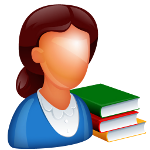 адаптацией учащихся первого курса,преодолением проблем, связанных с сессией;преодолением проблем, связанных с сезонной депрессией;выявлением лиц, находящихся в зоне психологического риска;оказанием помощи в кризисных ситуациях;созданием благоприятного психологического климата в учебных группах и студенческих коллективах;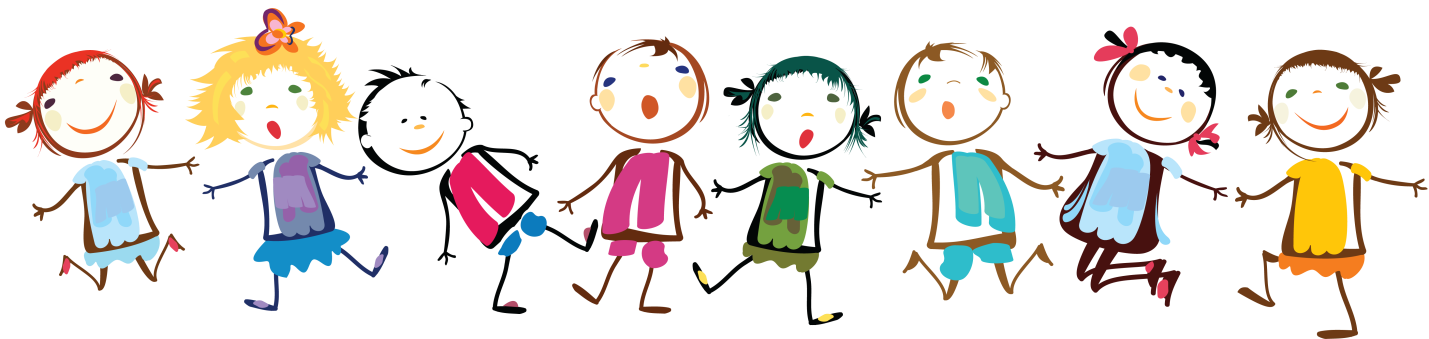 В рамках совместной работы социально-педагогическая и психологическая служба осуществляет:Выявление лиц, нуждающихся в психологической помощи, их сопровождение;Проведение индивидуальных и групповых психологических консультаций; Совместная организация и проведение комплексных диагностических мероприятий с целью выявления проблем личностного и социального характера;Разработка и реализация комплексных коррекционно-развивающих программ для студентов;Организация и проведение групповых занятий (семинаров-практикумов, практических занятий, тренингов и др.) по повышению адаптивности студентов, по проблемам социального взаимодействия, обучению эффективному общению, решению межличностных конфликтов, по формированию психологической культуры студентов, налаживанию благоприятного микроклимата в группах и др. Проводятся по запросу кураторов студенческих групп, администрации факультетов.